РЕШЕНИЕО внесении изменений в решение Совета сельского поселения  Караярский сельсовет муниципального района Караидельский район Республики Башкортостан от 23 декабря 2014 года № 57/4 «О бюджете  сельского поселения Караярский сельсовет муниципального района Караидельский район  Республики Башкортостан  на 2015 год и на плановый период 2016-2017 годов»Совет сельского поселения Караярский сельсовет муниципального района Караидельский район  Республики Башкортостан решил:         1. Внести следующие изменения в решение Совета сельского поселения Караярский сельсовет муниципального района Караидельский район Республики Башкортостан   от 23 декабря  2014 года № 57/4 «О бюджете  сельского поселения Караярский сельсовет муниципального района Караидельский район  Республики Башкортостан  на 2015 год и на плановый период 2016-2017 годов»:       1.1. Приложение 1 «Перечень главных администраторов доходов бюджета сельского поселения Караярский сельсовет муниципального района Караидельский район Республики Башкортостан» дополнить следующим кодом  бюджетной классификации:2. Обнародовать настоящее решение на информационном стенде в здании администрации сельского поселения Караярский сельсовет по адресу: 452374, Республика Башкортостан, Караидельский район, с.Караяр, ул. Набережная, 19, и разместить  в сети общего доступа «Интернет» на официальном сайте сельского поселения Караярский сельсовет: www.spkarayar.nethouse.ru .Глава сельского поселенияКараярский  сельсовет муниципального районаКараидельский  район  Республики Башкортостан                                                    Г.Ш. Хайдаршина           с. Караяр24 июня 2015 года№ 66/4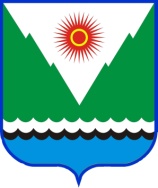     karaiar_sel@mail.rukaraiar_sel@mail.ruКод бюджетной классификации Российской Федерации  Код бюджетной классификации Российской Федерации  Наименование главно-го адми-нистра-торадоходов бюджета сельского поселения Караярский сельсовет муниципального района  Караидельский район Республики БашкортостанНаименование 123791 116 18050 10 0000 140Денежные взыскания (штрафы) за нарушение бюджетного законодательства (в части бюджетов сельских поселений)